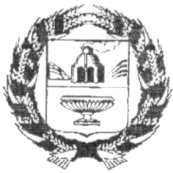 ЗАРИНСКИЙ РАЙОННЫЙ СОВЕТ НАРОДНЫХ ДЕПУТАТОВАЛТАЙСКОГО КРАЯР Е Ш Е Н И Е19.12.2023										         № 66г. ЗаринскВ соответствии с Федеральным законом от 01.07.2021 № 255-ФЗ «О внесении изменений в Федеральный закон «Об общих принципах организации и деятельности контрольно-счетных органов субъектов Российской Федерации и муниципальных образований" и отдельные законодательные акты Российской Федерации», Уставом муниципального образования, Заринский район районный Совет народных депутатовРЕШИЛ:1. Принять решение «О внесении дополнений в решение «О Положении о контрольно-счетной палате Заринского района Алтайского края».2. Направить данное решение главе Заринского района Алтайского края для подписания и опубликования в установленном порядке.Председатель районного Совета народных депутатов						    Л.С. ТурубановаПринято решениемрайонного Советанародных депутатовот 19.12.2023 № 66 Решение о внесении дополнений в решениеЗаринского районного Совета народных депутатов Алтайского края от 22.03.2022 № 22 «О Положении о контрольно-счетной палате Заринского района Алтайского края»1. Внести дополнение в решение районного Совета народных депутатов от 22.03.2022 № 22 «О Положении о контрольно-счетной палате Заринского района Алтайского края.1.1. пункт 6 статьи 1 дополнить текстом следующего                                          содержания: «Сокращённое наименование (КСП Заринского района). Контрольно-счетная палата, имеет гербовую печать и бланк со своим наименованием».2. Настоящее решение вступает в силу со дня его опубликования в Сборнике НПА Заринского района Алтайского края.Глава района								        С.Е. Полякова20.12.2023 № 18О решении «О внесении и дополнений в решение районного Совета народных депутатов от 22.03.2022 №22 «О Положении о контрольно-счетной палате Заринского районаАлтайского края